               CYNGOR CYMUNED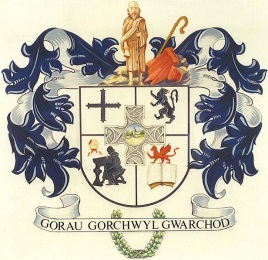 L L A N B A D A R N  F A W RCOMMUNITY COUNCILClerc/Clerk:  Mrs T JonesBlaenyresgair UchafTynreithynTregaronCeredigion		                         SY25 6LS	e-bost ccllanbadarnfawr@hotmail.co.uk     			    Ffôn/Tel: 01974251269___________________________________________________________________ Medi 8 September, 2020At Gadeirydd ac Aelodau Cyngor Cymuned Llanbadarn FawrAnnwyl Aelod,Cynhelir cyfarfod nesaf o’r Cyngor dros y we ar NOS  LUN 14 MEDI, 2020 am 6.30 yr hwyr.To the Chairman and Members of Llanbadarn Fawr Community CouncilDear MemberThe next meeting of the Community Council will be held over the internet on MONDAY, 14 SEPTEMBER, 2020 at 6.30p.m. Yn gywir/Yours sincerelyT JonesTegwen JonesClerc/ClerkCYNGOR CYMUNED LL A N B A D A R N     F A W R   COMMUNITY COUNCILAGENDA      1. Materion Personol/Personal Matters. 2. Datgelu Buddiannau Personol/Disclosure of Personal Interests. 3. Unrhyw gwestiwn gan y cyhoedd/Any questions from the public.4. Unrhyw gwynion at sylw’r Heddlu/Any complaints for the attention of the Police.     5.   I gadarhau y canlynol/to confirm the following:          i.  cofnodion y cyfarfod misol a gynhaliwyd ar 13 Gorffennaf, 2020.          i.  the minutes of the monthly meeting held on 13 July, 2020.     6.  Materion yn codi o’r cofnodion uchod/Matters arising from the above Minutes.             7. Materion Cynllunio/Planning Matters.           August recess – A200549 – 12 Clos Gwilym, Llanbadarn Fawr – Modifying the S106            agreement to take accoun of the Ceredigion Local Development Plan instead pf the Ceredigion            Unitary Development Plan.           A200683 – Store extension and vehicle parking canopy.     8. Gohebiaeth/Correspondence.     9.  Ariannol/Financial            i. Biliau wedi/i’w talu.            i. Accounts paid/for payment.            ii. Cyfrifon hyd 22 Mehefin, 2020 – adroddiad gan Cyng D Greaney            ii. Accounts to 22 June, 2020 – Report by Cllr D Greaney.    10.  Llecyn Hoe.    11. Gwefan/Website.    12. Meinciau, Cysgodfannau Bysiau a’r Hysbysfwrdd/Benches, Bus Shelters and Notice Board.     13. Trafod cyfarfodydd y dyfodol/ Discuss future meetings.    14. Cae Chwarae/Man Chwarae/Playing field/Playground    15. Sul y Cofio/Remembrance Sunday.    16. Coeden a goleuadau Nadolig/Christmas Tree and Lights.    17.  Cyflymder trafnidiaeth/Speed of traffic through village.    18. Gofod Garddio Cymunedol/Community Growing Space.    19.  Hel sbwriel/Litter Picking